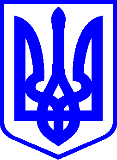 КИЇВСЬКА МІСЬКА РАДАІІ СЕСІЯ ІХ СКЛИКАННЯРІШЕННЯ     ____________№_______________                                                                                                                        Проєкт 	 Про внесення змін у додаток до рішення      Київської міської ради від 06.02.2020 № 3/8173 «Про затвердження списку      присяжних Оболонського  районного       суду міста Києва»Відповідно до статей 64, 65 Закону України «Про судоустрій і статус суддів», враховуючи подання Територіального управління Державної судової адміністрації України в місті Києві від 26.09.2019 № 1-1818/19, Київська міська рада        ВИРІШИЛА:Доповнити додаток до рішення Київської міської ради від 06.02.2020 № 3/8173 «Про затвердження списку присяжних Оболонського  районного  суду міста Києва» пунктом такого змісту:«35. Урзан Олександр Іванович».     2. Оприлюднити це рішення відповідно до вимог чинного законодавства України.3. Контроль за виконанням цього рішення покласти на постійну комісію Київської міської ради з питань дотримання законності, правопорядку та зв’язків із правоохоронними органами.     Київський міський голова                                Віталій КЛИЧКОПОДАННЯ:Голова постійної комісіїКиївської міської ради з питань дотримання законності, правопорядкута зв’язків із правоохоронними органами                 Олександр ПЛУЖНИК                                                   Секретар постійної комісіїКиївської міської ради з питань дотримання законності, правопорядку та зв’язків із правоохоронними органами   	           Віктор КОНОНЕНКО           ПОГОДЖЕНО:Начальник управління правовогозабезпечення діяльностіКиївської міської ради                                                                    Порівняльна таблиця до проєкту рішення Київської міської ради«Про внесення змін у додаток до рішення Київської міської радивід 06.02.2020 № 3/8173 «Про затвердження списку присяжних Оболонського районного суду міста Києва»Голова постійної комісіїКиївської міської ради з питаньдотримання законності, правопорядку 	та зв’язків із правоохоронними органами	   	          Олександр ПЛУЖНИК ПОЯСНЮВАЛЬНА ЗАПИСКАдо проєкту рішення Київської міської ради«Про внесення змін у додаток до рішення Київської міської радивід 06.02.2020 № 3/8173 «Про затвердження списку присяжних Оболонського районного суду міста Києва»Обґрунтування необхідності прийняття рішенняЗгідно із частиною п’ятою статті 124 Конституції України, народ безпосередньо бере участь у здійсненні правосуддя через присяжних. Частиною першою статті 127 Основного Закону встановлено, що у визначених законом випадках правосуддя здійснюється за участю присяжних.Відповідно до статті 63 Закону України «Про судоустрій і статус суддів» (далі – Закон) присяжним є особа, яка вирішує справи у складі суду разом із суддею або залучається до здійснення правосуддя. Даним законом також визначено статус присяжних і вимоги до них.Відповідно до статті 64 Закону для затвердження списку присяжних територіальне управління Державної судової адміністрації України звертається з поданням до відповідної місцевої ради, що формує і затверджує у кількості, зазначеній у поданні, список громадян, які постійно проживають на території, на яку поширюється юрисдикція відповідного суду, відповідають вимогам статті 65 цього Закону і дали згоду бути присяжними.Територіальне управління Державної судової адміністрації України в місті Києві звернулось до Київської міської ради із поданням від 26.09.2019 №  1-1818/19 (вх. від 27.09.2019 № 08/22248) про затвердження списків присяжних для Оболонського районного суду міста Києва в кількості 90 осіб. Наразі Київська міська рада затвердила список присяжних Оболонського районного суду міста Києва у кількості 34 особи. Ця кількість присяжних є недостатньою для належного розгляду судових справ. З огляду на це, Київська міська рада продовжила пошук кандидатів у присяжні Оболонського районного суду міста Києва.        На розгляд постійної комісії Київської міської ради з питань дотримання законності, правопорядку та зв’язків із правоохоронними органами (далі - постійна комісія) надійшла заява Урзана Олександра Івановича про включення до списку присяжних Оболонського районного суду м. Києва, яка була розглянута на засіданні постійної комісії 12.05.2022 (протокол № 4/17).	За результатами розгляду зазначеної заяви, постійна комісія підготувала проєкт рішення Київської міської ради, яким пропонується доповнити додаток до рішення Київської міської ради від 06.02.2020 № 3/8173 «Про затвердження списку присяжних Оболонського  районного  суду міста Києва» пунктом такого змісту:  «35. Урзан Олександр Іванович».				Мета та завдання прийняття рішенняЦей проєкт рішення Київської міської ради має на меті  включити до списку присяжних Оболонського районного суду міста Києва Урзана Олександа Івановича та частково задовольнити  кількісну потребу цього суду у присяжних для розгляду судових справ з дотриманням процесуальних вимог чинного законодавства України. Стан нормативно-правової бази у даній сфері правового регулюванняПроєкт рішення Київської міської ради підготовлено відповідно до  статей 64, 65  Закону України «Про судоустрій і статус суддів».       Фінансово-економічне обґрунтуванняВиконання цього рішення не потребує фінансування.Прогноз соціально-економічних та інших наслідків прийняття рішенняПрийняття рішення Київської міської ради  «Про внесення змін у додаток до рішення Київської міської ради від 06.02.2020 № 3/8173 «Про затвердження списку присяжних Оболонського  районного  суду міста Києва» дасть можливість Оболонському районному суду міста Києва розглядати судові справи із залученням присяжних дотримуючись процесуальних вимог чинного законодавства.Доповідач на пленарному засіданніДоповідачем на пленарному засіданні Київської міської ради буде голова постійної комісії Київської міської ради з питань дотримання законності, правопорядку та зв’язків із правоохоронними органами – Плужник Олександр Анатолійович.Голова постійної комісіїКиївської міської ради з питаньдотримання законності, правопорядку 	та зв’язків із правоохоронними органами	   	   Олександр ПЛУЖНИК			            Чинна редакція додаткудо  рішення Київської міської радиЗапропонована редакція додаткудо рішення Київської міської ради1.  Базильчук Наталія Валентинівна2.  Булах Андрій Віталійович3.  Гайдученко Тетяна Леонідівна4.  Герасименко Світлана Миколаївна5.  Дарда Інесса Миколаївна6.  Джур Оксана Богданівна7.  Зейналов Ельдар Байрамович8.  Котович Олена Володимирівна9.  Кузьменко Людмила Миколаївна10. Науменко Оксана Миколаївна11. Петрова Ірина Олександрівна12. Петров Максим Кірович13. Поспєлова Наталія Леонідівна14. Поступаленко Тетяна Генадіївна15. Ревук Ольга Миколаївна16. Росла Аліна Валеріївна17. Семенчук Світлана Федорівна18. Славський Василь Петрович19. Слюсар Оксана Тимофіївна20. Тинок Алевтина Миколаївна21. Федоренко Ірина Василівна22. Чернушенко Лариса Йосипівна23. Чумаченко Марина Вікторівна24. Іщук Віктор Олексійович25. Барковська Олена Сергіївна26. Руда Ольга Олександрівна27. Нагірняк Оксана Валеріївна28. Ширкунова Лариса Олександрівна29. Рогачов Олег Олександрович30. Сердюк Алла Михайлівна31. Горелік Віталій Юрійович32. Вознесенський В’ячеслав             Володимирович33. Черкашина Галина Миколаївна34. Адаменко Вікторія Сергіївна1.  Базильчук Наталія Валентинівна2.  Булах Андрій Віталійович3.  Гайдученко Тетяна Леонідівна4.  Герасименко Світлана Миколаївна5.  Дарда Інесса Миколаївна6.  Джур Оксана Богданівна7.  Зейналов Ельдар Байрамович8.  Котович Олена Володимирівна9.  Кузьменко Людмила Миколаївна10. Науменко Оксана Миколаївна11. Петрова Ірина Олександрівна12. Петров Максим Кірович13. Поспєлова Наталія Леонідівна14. Поступаленко Тетяна Генадіївна15. Ревук Ольга Миколаївна16. Росла Аліна Валеріївна17. Семенчук Світлана Федорівна18. Славський Василь Петрович19. Слюсар Оксана Тимофіївна20. Тинок Алевтина Миколаївна21. Федоренко Ірина Василівна22. Чернушенко Лариса Йосипівна23. Чумаченко Марина Вікторівна24. Іщук Віктор Олексійович25. Барковська Олена Сергіївна26. Руда Ольга Олександрівна27. Нагірняк Оксана Валеріївна28. Ширкунова Лариса Олександрівна29. Рогачов Олег Олександрович30. Сердюк Алла Михайлівна31. Горелік Віталій Юрійович32. Вознесенський В’ячеслав              Володимирович33. Черкашина Галина Миколаївна34. Адаменко Вікторія Сергіївна35. Урзан Олександр Іванович